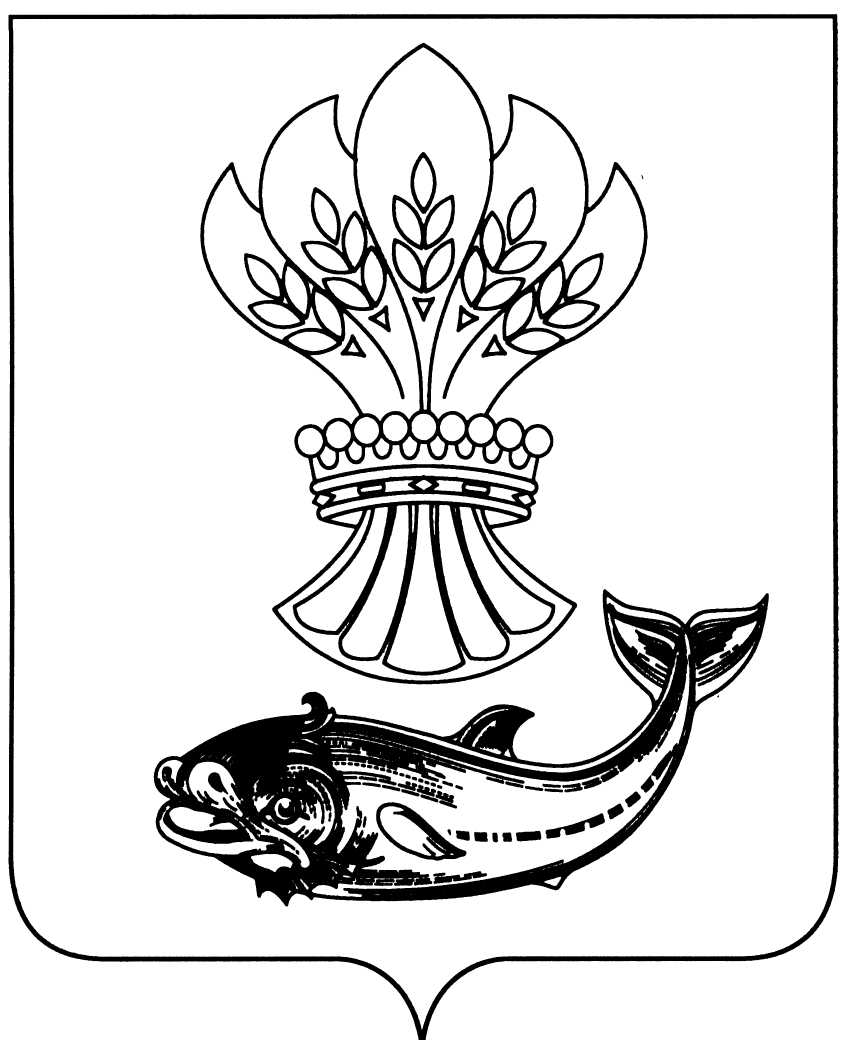 АДМИНИСТРАЦИЯ ПАНИНСКОГО МУНИЦИПАЛЬНОГО РАЙОНА ВОРОНЕЖСКОЙ ОБЛАСТИПОСТАНОВЛЕНИЕ от 11 марта 2019 № 82 р. п. ПаниноОб утверждении программы персонифицированного финансированиядополнительного образования детей  Панинского муниципального районаВоронежской области В соответствии с постановления администрации Панинского муниципального района Воронежской области «О введении механизма персонифицированного финансирования в системе дополнительного образования детей на территории Панинского муниципального района Воронежской области» от 01.02.2019 № 25, постановлением администрации Панинского муниципального района Воронежской области от 20.12.2019 № «Об утверждении положения о персонифицированном финансировании с системе дополнительного образования детей Панинского муниципального района Воронежской области», администрация Панинского муниципального района п о с т а н о в л я е т: Утвердить прилагаемую программу персонифицированного финансирования дополнительного образования детей Панинского муниципального района на 2019 год. Отделу по образованию, опеке, попечительству, спорту и работе с молодежью администрации Панинского муниципального района Воронежской области (Телкова) обеспечить детям и их родителям (законным представителям), проживающим на территории Панинского муниципального района Воронежской области, возможность получения сертификата дополнительного образования в соответствии с положением о персонифицированном финансировании с системе дополнительного образования детей Панинского муниципального района Воронежской области. Руководителю муниципального бюджетного общеобразовательного учреждения дополнительного образования «Детско – юношеская спортивная школа «Каисса» (Марков П.А.) и муниципальное казенное учреждение дополнительного образования «Панинский центр детского творчества» (Кольцовой Н.Г.), обеспечить организационное, информационное и методическое сопровождение реализации программы персонифицированного финансирования дополнительного образования детей Панинского муниципального района Воронежской области. 4. Настоящее постановление вступает в силу со дня его официального опубликования в официальном печатном периодическом издании Панинского муниципального района Воронежской области «Панинский муниципальный вестник».5. Контроль за исполнением настоящего постановления возложить на заместителя главы Панинского муниципального района Солнцева В.В.Глава Панинского муниципального района Н.В. Щеглов УТВЕРЖДЕНО постановлением администрации Панинского муниципального  района Воронежской области  от 11 марта 2019 № 82 Программа персонифицированного финансирования дополнительного образования детей Панинского муниципального района Воронежской области на 2019 год (муниципального бюджетного общеобразовательного учреждения дополнительного образования «Детско – юношеская спортивная школа «Каисса» УТВЕРЖДЕНО постановлением администрации Панинского муниципального  района Воронежской области  от 11 марта 2019 № 82 Программа персонифицированного финансирования дополнительного образования детей Панинского муниципального района Воронежской области на 2019 год (муниципальное казенное учреждение дополнительного образования «Панинский центр детского творчества»)1.Период действия программы персонифицированного финансирования2019 год2.Категория детей, которым предоставляются сертификаты дополнительного образованияДети от 5 до 18 лет,3.Количество сертификатов дополнительного образования, обеспечиваемых за счет бюджета муниципального образования (наименование) на период действия программы персонифицированного финансирования (не более) ед.Количество сертификатов дополнительного образования, обеспечиваемых за счет бюджета муниципального образования (наименование) на период действия программы персонифицированного финансирования (не более) ед.3.1Дети в возрасте от 5 до 18 лет 30844.Объем обеспечения действующих сертификатов дополнительного образования в период действия программы персонифицированного финансирования, тыс. рублейОбъем обеспечения действующих сертификатов дополнительного образования в период действия программы персонифицированного финансирования, тыс. рублей4.1Объем обеспечения, тыс. рублей329,85.Стоимость сертификата дополнительного образования, установленная для одного ребенка из соответствующей категории детей, на период действия программы персонифицированного финансирования, тыс. рублейСтоимость сертификата дополнительного образования, установленная для одного ребенка из соответствующей категории детей, на период действия программы персонифицированного финансирования, тыс. рублей5.1Стоимость сертификата, тыс. рублей5,66.Вид дополнительных общеобразовательных программ, оплачиваемых за счет средств сертификатаДополнительная общеобразовательная общеразвивающая программа: «Шахматы»7.Направленности программ дополнительного образования, обучение по которым, оплачивается за счет средств сертификатаФизкультурно спортивная8.На период действия программы персонифицированного финансирования установлены следующие ограничения по оплате сертификатом персонифицированного финансирования направленностей программ дополнительного образования, реализация которых полностью или частично финансируется за счет использования сертификатов персонифицированного финансирования: На период действия программы персонифицированного финансирования установлены следующие ограничения по оплате сертификатом персонифицированного финансирования направленностей программ дополнительного образования, реализация которых полностью или частично финансируется за счет использования сертификатов персонифицированного финансирования: 8.1При реализации программ дополнительного образования технической направленности8.2При реализации программ дополнительного образования художественной направленности8.3При реализации программ дополнительного образования физкультурно-спортивной направленностиДополнительная общеразвивающая программа содержит не более 144 часов (4 группы – 48 человек)8.4При реализации программ дополнительного образования естественнонаучной направленности8.5При реализации программ дополнительного образования туристско-краеведческой направленности8.6При реализации программ дополнительного образования социально-педагогической направленности1.Период действия программы персонифицированного финансирования2019 год2.Категория детей, которым предоставляются сертификаты дополнительного образованияДети от 5 до 18 лет,3.Количество сертификатов дополнительного образования, обеспечиваемых за счет бюджета муниципального образования (наименование) на период действия программы персонифицированного финансирования (не более) ед.Количество сертификатов дополнительного образования, обеспечиваемых за счет бюджета муниципального образования (наименование) на период действия программы персонифицированного финансирования (не более) ед.3.1Дети в возрасте от 5 до 18 лет 30844.Объем обеспечения действующих сертификатов дополнительного образования в период действия программы персонифицированного финансирования, тыс. рублейОбъем обеспечения действующих сертификатов дополнительного образования в период действия программы персонифицированного финансирования, тыс. рублей4.1Объем обеспечения, тыс. рублей4324,25.Стоимость сертификата дополнительного образования, установленная для одного ребенка из соответствующей категории детей, на период действия программы персонифицированного финансирования, тыс. рублейСтоимость сертификата дополнительного образования, установленная для одного ребенка из соответствующей категории детей, на период действия программы персонифицированного финансирования, тыс. рублей5.1Стоимость сертификата, тыс. рублей9,16.Вид дополнительных общеобразовательных программ, оплачиваемых за счет средств сертификатаДополнительная общеобразовательная общеразвивающая программа:-«Светелка»;-Дизайн и мода»;- «Играя, развиваемся»;-« Наш край»;- «Культура межличностных отношений»;- «Школа раннего развития»;- «Волшебная ленточка»;- «Юный турист»;- «Эдейльвейс»;- «Ступени»;- «Театр кукол»;- «Фантазия»;- «Ступени мастерства»;- «Экомир».7.Направленности программ дополнительного образования, обучение по которым, оплачивается за счет средств сертификата-Социально-педагогическая;-художественная;-туристско-краеведческие;-естественнонаучная;-физкультурно-спортивная;-техническая.8.На период действия программы персонифицированного финансирования установлены следующие ограничения по оплате сертификатом персонифицированного финансирования направленностей программ дополнительного образования, реализация которых полностью или частично финансируется за счет использования сертификатов персонифицированного финансирования: На период действия программы персонифицированного финансирования установлены следующие ограничения по оплате сертификатом персонифицированного финансирования направленностей программ дополнительного образования, реализация которых полностью или частично финансируется за счет использования сертификатов персонифицированного финансирования: 8.1При реализации программ дополнительного образования технической направленностиДополнительная общеразвивающая программа содержит не более 144 часов (2 группы – 27 человек)8.2При реализации программ дополнительного образования художественной направленностиДополнительная общеразвивающая программа содержит не более 144 часов (13 групп – 172 человека)8.3При реализации программ дополнительного образования физкультурно-спортивной направленностиДополнительная общеразвивающая программа содержит не более 144 часов (3 группы – 45 человек)8.4При реализации программ дополнительного образования естественнонаучной направленностиДополнительная общеразвивающая программа содержит не более 144 часов (1 группа – 8 человек)8.5При реализации программ дополнительного образования туристско-краеведческой направленностиДополнительная общеразвивающая программа содержит не более 144 часов (4 группы – 57 человек)8.6При реализации программ дополнительного образования социально-педагогической направленностиДополнительная общеразвивающая программа содержит не более 144 часов (12 групп – 167 человек)